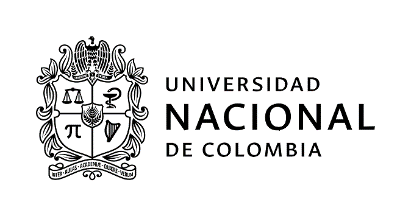 SOLICITUD PARA PARTICIPAR EN EL PROCESO DE SELECCIÓN DE ESTUDIANTE AUXILIAR PARA DEPENDENCIAS ADMINISTRATIVASPara participar en esta convocatoria certifico que actualmente y a la fecha no soy Monitor ni Becario de la Universidad Nacional de ColombiaEstoy interesado en participar en la convocatoria para la Dependencia o Proyecto: ______________________________________________________________________________________________Código convocatoria: ______________Nombres y apellidos: _______________________________________________________________Cédula: ______________________________Teléfono: _____________________________Correo electrónico institucional: ______________________________________________________Soy Estudiante de la Carrera: _________________________________________________________Facultad: _________________________		Sede: ____________________________Actualmente curso el ________semestre		PBM: ______________Mi promedio académico es de: ______		Pagué por concepto de matrícula: _____________Cursé línea de profundización:  SI (    )      NO (      )        Cuál(es)?:_______________________________________________________________________________________________________________Carga Académica: (Asignaturas registradas): ____________________________________________Disponibilidad Horaria (total horas): _______________Conocimientos en el área de sistemas (software, lenguajes, herramientas): ____________________________________________________________________________________________________________________________________________________________________________________________________________________________________________________________________________________________________________________________________________________Conocimiento de otros idiomas que habla, lee y escribe de forma Regular, Bien o Muy Bien:Puedo aportar a la Universidad las siguientes competencias personales, académicas y administrativas:1._______________________________________________________________________________2._______________________________________________________________________________3._______________________________________________________________________________4._______________________________________________________________________________5._______________________________________________________________________________6._______________________________________________________________________________7._________________________________________________________________________________________________________________					______________Firma										FechaNOTA: La Universidad anulará la presente solicitud en caso de no ser verídica la información académicaNúmero de Convocatoria200200Fecha de diligenciamientoFecha de diligenciamientoFecha de diligenciamientoFecha de diligenciamiento18 06062021Nombre de la convocatoria, proyecto o Proceso Apoyo a la Oficina de Comunicaciones.Apoyo a la Oficina de Comunicaciones.Apoyo a la Oficina de Comunicaciones.Apoyo a la Oficina de Comunicaciones.Apoyo a la Oficina de Comunicaciones.Apoyo a la Oficina de Comunicaciones.Apoyo a la Oficina de Comunicaciones.Apoyo a la Oficina de Comunicaciones.Apoyo a la Oficina de Comunicaciones.Apoyo a la Oficina de Comunicaciones.Nombre de la dependencia SecretaríaSecretaríaSecretaríaSecretaríaSecretaríaSecretaríaSecretaríaSecretaríaSecretaríaSecretaríaNombre del área (Opcional)Tipo de estudiantePregrado   Pregrado   Pregrado   Pregrado   Posgrado    Posgrado    Posgrado    Posgrado    Posgrado    Posgrado    Tipo de convocatoriaTipo de convocatoriaApoyoAcadémicoApoyo a proyectos investigación o extensiónApoyo a proyectos investigación o extensiónGestiónAdministrativaGestiónAdministrativaBienestar universitarioBienestar universitarioBienestar universitarioOtroOtroRequisitos generales(Acuerdo CSU 211/2015 Art. 2)a. Tener la calidad de estudiante de pregrado o postgrado de la Universidad Nacional de Colombia. b. Tener un Promedio Aritmético Ponderado Acumulado - P.A.P.A. igual o superior a 3.5 para estudiantes de pregrado, e igual o superior a 4.0 para estudiantes de postgrado. c. No ostentar la calidad de monitor o becario de la Universidad Nacional de Colombia. Parágrafo. Para los estudiantes de postgrado que se encuentren debidamente matriculados en primer semestre de un programa de postgrado cumplir una de las siguientes condiciones, de acuerdo con el tipo de admisión, así: 1. Admisión regular, haber obtenido un promedio de calificación que se encuentre dentro de la franja del 30% más alto en el examen de admisión al postgrado correspondiente. 2. Haber sido admitido por admisión automática, según el artículo 57, literal c, del Acuerdo 008 de 2008 del Consejo Superior Universitario - Estatuto Estudiantil. 3. Admisión mediante tránsito entre programas de posgrado, tener un promedio igual o superior a 4.0 en el programa de posgrado desde el cual se aprobó el tránsito."Nota: El estudiante que se postule a la convocatoria, manifiesta conocer la normatividad relacionada con la convocatoria y autoriza a la universidad para realizar las verificaciones pertinentesa. Tener la calidad de estudiante de pregrado o postgrado de la Universidad Nacional de Colombia. b. Tener un Promedio Aritmético Ponderado Acumulado - P.A.P.A. igual o superior a 3.5 para estudiantes de pregrado, e igual o superior a 4.0 para estudiantes de postgrado. c. No ostentar la calidad de monitor o becario de la Universidad Nacional de Colombia. Parágrafo. Para los estudiantes de postgrado que se encuentren debidamente matriculados en primer semestre de un programa de postgrado cumplir una de las siguientes condiciones, de acuerdo con el tipo de admisión, así: 1. Admisión regular, haber obtenido un promedio de calificación que se encuentre dentro de la franja del 30% más alto en el examen de admisión al postgrado correspondiente. 2. Haber sido admitido por admisión automática, según el artículo 57, literal c, del Acuerdo 008 de 2008 del Consejo Superior Universitario - Estatuto Estudiantil. 3. Admisión mediante tránsito entre programas de posgrado, tener un promedio igual o superior a 4.0 en el programa de posgrado desde el cual se aprobó el tránsito."Nota: El estudiante que se postule a la convocatoria, manifiesta conocer la normatividad relacionada con la convocatoria y autoriza a la universidad para realizar las verificaciones pertinentesa. Tener la calidad de estudiante de pregrado o postgrado de la Universidad Nacional de Colombia. b. Tener un Promedio Aritmético Ponderado Acumulado - P.A.P.A. igual o superior a 3.5 para estudiantes de pregrado, e igual o superior a 4.0 para estudiantes de postgrado. c. No ostentar la calidad de monitor o becario de la Universidad Nacional de Colombia. Parágrafo. Para los estudiantes de postgrado que se encuentren debidamente matriculados en primer semestre de un programa de postgrado cumplir una de las siguientes condiciones, de acuerdo con el tipo de admisión, así: 1. Admisión regular, haber obtenido un promedio de calificación que se encuentre dentro de la franja del 30% más alto en el examen de admisión al postgrado correspondiente. 2. Haber sido admitido por admisión automática, según el artículo 57, literal c, del Acuerdo 008 de 2008 del Consejo Superior Universitario - Estatuto Estudiantil. 3. Admisión mediante tránsito entre programas de posgrado, tener un promedio igual o superior a 4.0 en el programa de posgrado desde el cual se aprobó el tránsito."Nota: El estudiante que se postule a la convocatoria, manifiesta conocer la normatividad relacionada con la convocatoria y autoriza a la universidad para realizar las verificaciones pertinentesa. Tener la calidad de estudiante de pregrado o postgrado de la Universidad Nacional de Colombia. b. Tener un Promedio Aritmético Ponderado Acumulado - P.A.P.A. igual o superior a 3.5 para estudiantes de pregrado, e igual o superior a 4.0 para estudiantes de postgrado. c. No ostentar la calidad de monitor o becario de la Universidad Nacional de Colombia. Parágrafo. Para los estudiantes de postgrado que se encuentren debidamente matriculados en primer semestre de un programa de postgrado cumplir una de las siguientes condiciones, de acuerdo con el tipo de admisión, así: 1. Admisión regular, haber obtenido un promedio de calificación que se encuentre dentro de la franja del 30% más alto en el examen de admisión al postgrado correspondiente. 2. Haber sido admitido por admisión automática, según el artículo 57, literal c, del Acuerdo 008 de 2008 del Consejo Superior Universitario - Estatuto Estudiantil. 3. Admisión mediante tránsito entre programas de posgrado, tener un promedio igual o superior a 4.0 en el programa de posgrado desde el cual se aprobó el tránsito."Nota: El estudiante que se postule a la convocatoria, manifiesta conocer la normatividad relacionada con la convocatoria y autoriza a la universidad para realizar las verificaciones pertinentesa. Tener la calidad de estudiante de pregrado o postgrado de la Universidad Nacional de Colombia. b. Tener un Promedio Aritmético Ponderado Acumulado - P.A.P.A. igual o superior a 3.5 para estudiantes de pregrado, e igual o superior a 4.0 para estudiantes de postgrado. c. No ostentar la calidad de monitor o becario de la Universidad Nacional de Colombia. Parágrafo. Para los estudiantes de postgrado que se encuentren debidamente matriculados en primer semestre de un programa de postgrado cumplir una de las siguientes condiciones, de acuerdo con el tipo de admisión, así: 1. Admisión regular, haber obtenido un promedio de calificación que se encuentre dentro de la franja del 30% más alto en el examen de admisión al postgrado correspondiente. 2. Haber sido admitido por admisión automática, según el artículo 57, literal c, del Acuerdo 008 de 2008 del Consejo Superior Universitario - Estatuto Estudiantil. 3. Admisión mediante tránsito entre programas de posgrado, tener un promedio igual o superior a 4.0 en el programa de posgrado desde el cual se aprobó el tránsito."Nota: El estudiante que se postule a la convocatoria, manifiesta conocer la normatividad relacionada con la convocatoria y autoriza a la universidad para realizar las verificaciones pertinentesa. Tener la calidad de estudiante de pregrado o postgrado de la Universidad Nacional de Colombia. b. Tener un Promedio Aritmético Ponderado Acumulado - P.A.P.A. igual o superior a 3.5 para estudiantes de pregrado, e igual o superior a 4.0 para estudiantes de postgrado. c. No ostentar la calidad de monitor o becario de la Universidad Nacional de Colombia. Parágrafo. Para los estudiantes de postgrado que se encuentren debidamente matriculados en primer semestre de un programa de postgrado cumplir una de las siguientes condiciones, de acuerdo con el tipo de admisión, así: 1. Admisión regular, haber obtenido un promedio de calificación que se encuentre dentro de la franja del 30% más alto en el examen de admisión al postgrado correspondiente. 2. Haber sido admitido por admisión automática, según el artículo 57, literal c, del Acuerdo 008 de 2008 del Consejo Superior Universitario - Estatuto Estudiantil. 3. Admisión mediante tránsito entre programas de posgrado, tener un promedio igual o superior a 4.0 en el programa de posgrado desde el cual se aprobó el tránsito."Nota: El estudiante que se postule a la convocatoria, manifiesta conocer la normatividad relacionada con la convocatoria y autoriza a la universidad para realizar las verificaciones pertinentesa. Tener la calidad de estudiante de pregrado o postgrado de la Universidad Nacional de Colombia. b. Tener un Promedio Aritmético Ponderado Acumulado - P.A.P.A. igual o superior a 3.5 para estudiantes de pregrado, e igual o superior a 4.0 para estudiantes de postgrado. c. No ostentar la calidad de monitor o becario de la Universidad Nacional de Colombia. Parágrafo. Para los estudiantes de postgrado que se encuentren debidamente matriculados en primer semestre de un programa de postgrado cumplir una de las siguientes condiciones, de acuerdo con el tipo de admisión, así: 1. Admisión regular, haber obtenido un promedio de calificación que se encuentre dentro de la franja del 30% más alto en el examen de admisión al postgrado correspondiente. 2. Haber sido admitido por admisión automática, según el artículo 57, literal c, del Acuerdo 008 de 2008 del Consejo Superior Universitario - Estatuto Estudiantil. 3. Admisión mediante tránsito entre programas de posgrado, tener un promedio igual o superior a 4.0 en el programa de posgrado desde el cual se aprobó el tránsito."Nota: El estudiante que se postule a la convocatoria, manifiesta conocer la normatividad relacionada con la convocatoria y autoriza a la universidad para realizar las verificaciones pertinentesa. Tener la calidad de estudiante de pregrado o postgrado de la Universidad Nacional de Colombia. b. Tener un Promedio Aritmético Ponderado Acumulado - P.A.P.A. igual o superior a 3.5 para estudiantes de pregrado, e igual o superior a 4.0 para estudiantes de postgrado. c. No ostentar la calidad de monitor o becario de la Universidad Nacional de Colombia. Parágrafo. Para los estudiantes de postgrado que se encuentren debidamente matriculados en primer semestre de un programa de postgrado cumplir una de las siguientes condiciones, de acuerdo con el tipo de admisión, así: 1. Admisión regular, haber obtenido un promedio de calificación que se encuentre dentro de la franja del 30% más alto en el examen de admisión al postgrado correspondiente. 2. Haber sido admitido por admisión automática, según el artículo 57, literal c, del Acuerdo 008 de 2008 del Consejo Superior Universitario - Estatuto Estudiantil. 3. Admisión mediante tránsito entre programas de posgrado, tener un promedio igual o superior a 4.0 en el programa de posgrado desde el cual se aprobó el tránsito."Nota: El estudiante que se postule a la convocatoria, manifiesta conocer la normatividad relacionada con la convocatoria y autoriza a la universidad para realizar las verificaciones pertinentesa. Tener la calidad de estudiante de pregrado o postgrado de la Universidad Nacional de Colombia. b. Tener un Promedio Aritmético Ponderado Acumulado - P.A.P.A. igual o superior a 3.5 para estudiantes de pregrado, e igual o superior a 4.0 para estudiantes de postgrado. c. No ostentar la calidad de monitor o becario de la Universidad Nacional de Colombia. Parágrafo. Para los estudiantes de postgrado que se encuentren debidamente matriculados en primer semestre de un programa de postgrado cumplir una de las siguientes condiciones, de acuerdo con el tipo de admisión, así: 1. Admisión regular, haber obtenido un promedio de calificación que se encuentre dentro de la franja del 30% más alto en el examen de admisión al postgrado correspondiente. 2. Haber sido admitido por admisión automática, según el artículo 57, literal c, del Acuerdo 008 de 2008 del Consejo Superior Universitario - Estatuto Estudiantil. 3. Admisión mediante tránsito entre programas de posgrado, tener un promedio igual o superior a 4.0 en el programa de posgrado desde el cual se aprobó el tránsito."Nota: El estudiante que se postule a la convocatoria, manifiesta conocer la normatividad relacionada con la convocatoria y autoriza a la universidad para realizar las verificaciones pertinentesa. Tener la calidad de estudiante de pregrado o postgrado de la Universidad Nacional de Colombia. b. Tener un Promedio Aritmético Ponderado Acumulado - P.A.P.A. igual o superior a 3.5 para estudiantes de pregrado, e igual o superior a 4.0 para estudiantes de postgrado. c. No ostentar la calidad de monitor o becario de la Universidad Nacional de Colombia. Parágrafo. Para los estudiantes de postgrado que se encuentren debidamente matriculados en primer semestre de un programa de postgrado cumplir una de las siguientes condiciones, de acuerdo con el tipo de admisión, así: 1. Admisión regular, haber obtenido un promedio de calificación que se encuentre dentro de la franja del 30% más alto en el examen de admisión al postgrado correspondiente. 2. Haber sido admitido por admisión automática, según el artículo 57, literal c, del Acuerdo 008 de 2008 del Consejo Superior Universitario - Estatuto Estudiantil. 3. Admisión mediante tránsito entre programas de posgrado, tener un promedio igual o superior a 4.0 en el programa de posgrado desde el cual se aprobó el tránsito."Nota: El estudiante que se postule a la convocatoria, manifiesta conocer la normatividad relacionada con la convocatoria y autoriza a la universidad para realizar las verificaciones pertinentesNo. de estudiantes a vincular1111111111Perfil requeridoEstudiante de Ingeniería de SistemasEstudiante de Ingeniería de SistemasEstudiante de Ingeniería de SistemasEstudiante de Ingeniería de SistemasEstudiante de Ingeniería de SistemasEstudiante de Ingeniería de SistemasEstudiante de Ingeniería de SistemasEstudiante de Ingeniería de SistemasEstudiante de Ingeniería de SistemasEstudiante de Ingeniería de SistemasPerfil requeridoHaber cursado las asignaturas fundamentos de programación y estadística 1Haber cursado las asignaturas fundamentos de programación y estadística 1Haber cursado las asignaturas fundamentos de programación y estadística 1Haber cursado las asignaturas fundamentos de programación y estadística 1Haber cursado las asignaturas fundamentos de programación y estadística 1Haber cursado las asignaturas fundamentos de programación y estadística 1Haber cursado las asignaturas fundamentos de programación y estadística 1Haber cursado las asignaturas fundamentos de programación y estadística 1Haber cursado las asignaturas fundamentos de programación y estadística 1Haber cursado las asignaturas fundamentos de programación y estadística 1Perfil requeridoPorcentaje de avance entre el 38% y el 80%Porcentaje de avance entre el 38% y el 80%Porcentaje de avance entre el 38% y el 80%Porcentaje de avance entre el 38% y el 80%Porcentaje de avance entre el 38% y el 80%Porcentaje de avance entre el 38% y el 80%Porcentaje de avance entre el 38% y el 80%Porcentaje de avance entre el 38% y el 80%Porcentaje de avance entre el 38% y el 80%Porcentaje de avance entre el 38% y el 80%Perfil requeridoConocimientos básicos en html y CSS.Opcional: Conocimientos sobre la plataforma joomla.Conocimientos básicos en html y CSS.Opcional: Conocimientos sobre la plataforma joomla.Conocimientos básicos en html y CSS.Opcional: Conocimientos sobre la plataforma joomla.Conocimientos básicos en html y CSS.Opcional: Conocimientos sobre la plataforma joomla.Conocimientos básicos en html y CSS.Opcional: Conocimientos sobre la plataforma joomla.Conocimientos básicos en html y CSS.Opcional: Conocimientos sobre la plataforma joomla.Conocimientos básicos en html y CSS.Opcional: Conocimientos sobre la plataforma joomla.Conocimientos básicos en html y CSS.Opcional: Conocimientos sobre la plataforma joomla.Conocimientos básicos en html y CSS.Opcional: Conocimientos sobre la plataforma joomla.Conocimientos básicos en html y CSS.Opcional: Conocimientos sobre la plataforma joomla.Perfil requeridoP.A.PA superior a 3.5P.A.PA superior a 3.5P.A.PA superior a 3.5P.A.PA superior a 3.5P.A.PA superior a 3.5P.A.PA superior a 3.5P.A.PA superior a 3.5P.A.PA superior a 3.5P.A.PA superior a 3.5P.A.PA superior a 3.5Perfil requeridoPromedio académico superior a 4.2Promedio académico superior a 4.2Promedio académico superior a 4.2Promedio académico superior a 4.2Promedio académico superior a 4.2Promedio académico superior a 4.2Promedio académico superior a 4.2Promedio académico superior a 4.2Promedio académico superior a 4.2Promedio académico superior a 4.2Perfil requeridoBuenas habilidades socialesBuenas habilidades socialesBuenas habilidades socialesBuenas habilidades socialesBuenas habilidades socialesBuenas habilidades socialesBuenas habilidades socialesBuenas habilidades socialesBuenas habilidades socialesBuenas habilidades socialesActividades a desarrollar1. Apoyar alimentación y mantenimiento página web.1. Apoyar alimentación y mantenimiento página web.1. Apoyar alimentación y mantenimiento página web.1. Apoyar alimentación y mantenimiento página web.1. Apoyar alimentación y mantenimiento página web.1. Apoyar alimentación y mantenimiento página web.1. Apoyar alimentación y mantenimiento página web.1. Apoyar alimentación y mantenimiento página web.1. Apoyar alimentación y mantenimiento página web.1. Apoyar alimentación y mantenimiento página web.Actividades a desarrollar2. Realizar instructivos para acceso a diferentes sitios de la página web.2. Realizar instructivos para acceso a diferentes sitios de la página web.2. Realizar instructivos para acceso a diferentes sitios de la página web.2. Realizar instructivos para acceso a diferentes sitios de la página web.2. Realizar instructivos para acceso a diferentes sitios de la página web.2. Realizar instructivos para acceso a diferentes sitios de la página web.2. Realizar instructivos para acceso a diferentes sitios de la página web.2. Realizar instructivos para acceso a diferentes sitios de la página web.2. Realizar instructivos para acceso a diferentes sitios de la página web.2. Realizar instructivos para acceso a diferentes sitios de la página web.Actividades a desarrollar3. Apoyar envío de construcción de base de datos y envío de correos electrónicos.3. Apoyar envío de construcción de base de datos y envío de correos electrónicos.3. Apoyar envío de construcción de base de datos y envío de correos electrónicos.3. Apoyar envío de construcción de base de datos y envío de correos electrónicos.3. Apoyar envío de construcción de base de datos y envío de correos electrónicos.3. Apoyar envío de construcción de base de datos y envío de correos electrónicos.3. Apoyar envío de construcción de base de datos y envío de correos electrónicos.3. Apoyar envío de construcción de base de datos y envío de correos electrónicos.3. Apoyar envío de construcción de base de datos y envío de correos electrónicos.3. Apoyar envío de construcción de base de datos y envío de correos electrónicos.Actividades a desarrollar4. Apoyar logísticamente la organización de eventos virtuales o presenciales de la oficina de comunicaciones.4. Apoyar logísticamente la organización de eventos virtuales o presenciales de la oficina de comunicaciones.4. Apoyar logísticamente la organización de eventos virtuales o presenciales de la oficina de comunicaciones.4. Apoyar logísticamente la organización de eventos virtuales o presenciales de la oficina de comunicaciones.4. Apoyar logísticamente la organización de eventos virtuales o presenciales de la oficina de comunicaciones.4. Apoyar logísticamente la organización de eventos virtuales o presenciales de la oficina de comunicaciones.4. Apoyar logísticamente la organización de eventos virtuales o presenciales de la oficina de comunicaciones.4. Apoyar logísticamente la organización de eventos virtuales o presenciales de la oficina de comunicaciones.4. Apoyar logísticamente la organización de eventos virtuales o presenciales de la oficina de comunicaciones.4. Apoyar logísticamente la organización de eventos virtuales o presenciales de la oficina de comunicaciones.Disponibilidad de tiempo requerida20 h20 h20 h20 h20 h20 h20 h20 h20 h20 hEstímulo económico mensual1 SMMLV1 SMMLV1 SMMLV1 SMMLV1 SMMLV1 SMMLV1 SMMLV1 SMMLV1 SMMLV1 SMMLVDuración de la vinculación6 meses6 meses6 meses6 meses6 meses6 meses6 meses6 meses6 meses6 mesesTérminos para la presentación de documentos y selecciónEnviar la solicitud al correo fminascorp_med@unal.edu.coEnviar la solicitud al correo fminascorp_med@unal.edu.coEnviar la solicitud al correo fminascorp_med@unal.edu.coEnviar la solicitud al correo fminascorp_med@unal.edu.coEnviar la solicitud al correo fminascorp_med@unal.edu.coEnviar la solicitud al correo fminascorp_med@unal.edu.coEnviar la solicitud al correo fminascorp_med@unal.edu.coEnviar la solicitud al correo fminascorp_med@unal.edu.coEnviar la solicitud al correo fminascorp_med@unal.edu.coEnviar la solicitud al correo fminascorp_med@unal.edu.coFecha de cierre de la convocatoriaJunio 25 del 2021Junio 25 del 2021Junio 25 del 2021Junio 25 del 2021Junio 25 del 2021Junio 25 del 2021Junio 25 del 2021Junio 25 del 2021Junio 25 del 2021Junio 25 del 2021Documentos Obligatorios- Formato solicitud del estudiante.- Historia Académica del SIA.- Fotocopia de la Cédula.- Horario de Clases.- Formato solicitud del estudiante.- Historia Académica del SIA.- Fotocopia de la Cédula.- Horario de Clases.- Formato solicitud del estudiante.- Historia Académica del SIA.- Fotocopia de la Cédula.- Horario de Clases.- Formato solicitud del estudiante.- Historia Académica del SIA.- Fotocopia de la Cédula.- Horario de Clases.- Formato solicitud del estudiante.- Historia Académica del SIA.- Fotocopia de la Cédula.- Horario de Clases.- Formato solicitud del estudiante.- Historia Académica del SIA.- Fotocopia de la Cédula.- Horario de Clases.- Formato solicitud del estudiante.- Historia Académica del SIA.- Fotocopia de la Cédula.- Horario de Clases.- Formato solicitud del estudiante.- Historia Académica del SIA.- Fotocopia de la Cédula.- Horario de Clases.- Formato solicitud del estudiante.- Historia Académica del SIA.- Fotocopia de la Cédula.- Horario de Clases.- Formato solicitud del estudiante.- Historia Académica del SIA.- Fotocopia de la Cédula.- Horario de Clases.Documentos opcionales (no pueden ser modificatorios)Criterios de evaluaciónP.A.P.A. 10%Promedio 10%Pruebas de conocimiento: En Excel y cultura general sobre la Facultad de Minas: 50%Entrevista: 30%P.A.P.A. 10%Promedio 10%Pruebas de conocimiento: En Excel y cultura general sobre la Facultad de Minas: 50%Entrevista: 30%P.A.P.A. 10%Promedio 10%Pruebas de conocimiento: En Excel y cultura general sobre la Facultad de Minas: 50%Entrevista: 30%P.A.P.A. 10%Promedio 10%Pruebas de conocimiento: En Excel y cultura general sobre la Facultad de Minas: 50%Entrevista: 30%P.A.P.A. 10%Promedio 10%Pruebas de conocimiento: En Excel y cultura general sobre la Facultad de Minas: 50%Entrevista: 30%P.A.P.A. 10%Promedio 10%Pruebas de conocimiento: En Excel y cultura general sobre la Facultad de Minas: 50%Entrevista: 30%P.A.P.A. 10%Promedio 10%Pruebas de conocimiento: En Excel y cultura general sobre la Facultad de Minas: 50%Entrevista: 30%P.A.P.A. 10%Promedio 10%Pruebas de conocimiento: En Excel y cultura general sobre la Facultad de Minas: 50%Entrevista: 30%P.A.P.A. 10%Promedio 10%Pruebas de conocimiento: En Excel y cultura general sobre la Facultad de Minas: 50%Entrevista: 30%P.A.P.A. 10%Promedio 10%Pruebas de conocimiento: En Excel y cultura general sobre la Facultad de Minas: 50%Entrevista: 30%Responsable de la convocatoriaClaudia Patricia Alvarez Zuluaga, Comunicadora Corporativa.Claudia Patricia Alvarez Zuluaga, Comunicadora Corporativa.Claudia Patricia Alvarez Zuluaga, Comunicadora Corporativa.Claudia Patricia Alvarez Zuluaga, Comunicadora Corporativa.Claudia Patricia Alvarez Zuluaga, Comunicadora Corporativa.Claudia Patricia Alvarez Zuluaga, Comunicadora Corporativa.Claudia Patricia Alvarez Zuluaga, Comunicadora Corporativa.Claudia Patricia Alvarez Zuluaga, Comunicadora Corporativa.Claudia Patricia Alvarez Zuluaga, Comunicadora Corporativa.Claudia Patricia Alvarez Zuluaga, Comunicadora Corporativa.LunesMartesMiércolesJuevesViernesSábadoIdiomaHabloLeoEscribo